Deputy Director of Performing Arts  PERSON SPECIFICATION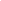 Position:	Deputy Director of Performing Arts Reporting to:	Director of Performing ArtsSalary:	Main / Upper plus TLR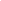 The main purpose of this role is to ensure high standards of achievement in the subject and to lead teaching and learning within the curriculum so that students make appropriate progress for their stage. To carry out this role effectively you need to be aware of, and support, the vision, aims and ethos of the school, enabling every student to make outstanding progress whatever their starting point. Key accountabilities	Lead and manage all teaching and learning in the subject area with the aim of ensuring that standards of attainment meet the school’s high expectationsDevelop innovative approaches to the curriculum in order to ensure appropriate access and achievement for all learnersMonitor the work of the department, holding members of your team to account on their roles and responsibilitiesPrepare the departmental development plans to reflect departmental priorities and school’s development planAnalyse data on student progress, achievement and attainment in line with school policy and practiceLead curriculum development within the subject and act as a source of advice, guidance and authority on the subject within the schoolEstablish and maintain a climate within the subject which is inclusive, safe and secure, and where positive behaviour and regular attendance are learned and taught by allDevise and implement schemes of work for all subject courses in each Key Stage, ensuring that these support good learning and student progressManage informal and formal assessment within the subject, implementing school assessment policies and leading the use of assessment information to enable teachers to set appropriate progress targets and review and evaluate student progressContribute to the selection for appointment and professional development of teachers and support staff including the induction and assessment of new and newly qualified teachers to work in the department Through excellent practice, well developed teaching skills and curriculum knowledge, provide coaching and mentoring support for colleagues in the subject areaManage the budget allocation for the subject area, ensuring that resources are deployed to support student progressEnsure that each external examination syllabus is appropriate, and that the specification(s) are known and understood by all staff teaching the course and to liaise with the exams officer as necessaryThe key accountabilities of the post outline the main areas of the role; they are not a comprehensive list of tasks to be undertaken. Teaching and Learning	Plan and deliver lessons in accordance with the school policy on teaching and learning, department schemes of workSet appropriate and demanding expectations for students’ learning, motivation and presentation of workWork in collaboration with Teaching Assistants, and with other adults who may attend lessons to support studentsKnow, and take account of, students’ prior levels of attainment and use them to plan lessons and set targets for future improvementsSet work for students absent from school for health and disciplinary reasonsSet high expectations for students’ behaviour by establishing a purposeful working atmosphere in accordance with the school’s behaviour codeMaintain notes and plans of lessons undertaken, and records of students’ workMark, monitor and return work within a reasonable and agreed time span in accordance with the school marking and assessment policy providing constructive oral and written feedback and clear targets for future learning as appropriateComplete student reports and progress grades in line with policy and as specified in the published calendarAttend the appropriate parents’ evenings to keep parents informed about the progress of their childCommunicate regularly with the SENCo about any issues or concerns about individual students or a group as a whole Professional Standards	Support the aim of the school and endeavour to promote our development as a learning communitySet a good example to students in terms of appropriate dress, standards of punctuality and attendancePromote the aims of the school by attendance at and participation in events such as open evenings and options eveningsTake responsibility for your professional development and participate in staff training when providedParticipate in school and department evaluation and programme for monitoring teaching and learningUndertake duties as prescribed within school policiesEnsure that all deadlines are met as published in the school calendarBe proactive and take responsibility for matters relating to Health and SafetyTo line manage your department including recruitment; induction; training and development; 1-1 meetings; appraisal meetings; absence management; performance and conduct, liaising with HR as necessary OTHER	To undertake a range of defined whole school responsibilities.Review of dutiesThe specific duties attached to any teacher are subject to annual review and may, after discussion with the Headteacher, be changed.ESSENTIALDESIRABLEEducation & QualificationsEducation & QualificationsEducation to degree or equivalent level + QTSA higher degree in a relevant disciplineGCSE Maths and English (Grade A-C) orequivalentEvidence of continuing and recent professionaldevelopmentKnowledge and experienceKnowledge and experienceAdvanced knowledge of National Curriculumand reformed GCSE requirementsExperience of leading with successful outcomesin attainment and student progressICT skills that reflect the impact of technologyon modern classroomsCompletion of Middle Leadership training or otherleadership qualification TeachingAbility to teach outstanding lessonsAbility to understand and demonstrate effectivebudgetary controlGood knowledge and understanding of therange of needs experienced by young peopleAbility to use educational data and strategicinformation to raise student attainmentKnowledge and understanding of safeguardingissuesLeadership & ManagementLeadership & ManagementPositive attitude towards change; innovativeand self-reflectiveExperience of leading, managing and developinga teamThe ability to plan and prioritise, to completetasks efficiently on time and to work with detailExperience of delivering presentations and trainingcolleaguesThe ability to motivate and enthuse colleaguesExperience of communicating effectively to a variety of audiences, both orally and in writing, with the ability tocommunicate logically, concisely and persuasivelyExcellent communication and interpersonalskillsExperience of negotiating and influencing othersExperience of building and maintainingeffective relationshipsAbility to chair meetings effectively and delegateResilient when faced with difficult situationsRecent experience of middle leadershipAbility to set clear expectations, to demandhigh standards and to hold others to accountAdditional RequirementsAdditional RequirementsCommitment to continuous improvementCommitment to meeting the needs of all studentsAbility and willingness to work flexibly to meetschool needsAble to work independently and as part of ateamApproachable and sensitive to the needs ofothersWillingness to take part in extracurricular activities, including trips and visits, and to make a significant contribution to the wider life of theschoolExcellent attendance and punctualityProfessional dress